                                                                                 สารบัญ											           หน้าบทนำ											              ๑											                     นิยามความสามารถด้านภาษา(Literacy)							             ๓	ประถมศึกษาปีที่๑									๔	ประถมศึกษาปีที่๒									๔	ประถมศึกษาปีที่๓					๕	ประถมศึกษาปีที่๔					๕	ประถมศึกษาปีที่๕					๖	ประถมศึกษาปีที่๖			๖	ตัวอย่างเครื่องมือวัดความสามรถด้านภาษา		             ๘             นิยามความสามารถด้านคำนวณ (Numeracy)		๑๒	ประถมศึกษาปีที่๑			๑๒	ประถมศึกษาปีที่๒			๑๓	ประถมศึกษาปีที่๓		๑๕ประถมศึกษาปีที่๔									๑๖ประถมศึกษาปีที่๕	             ๑๗ประถมศึกษาปีที่๖	             ๑๙             ตัวอย่างเครื่องมือวัดความสามารถด้านคำนวณ	            ๒๑             นิยามความสามารถด้านเหตุผล(Reasoning Abilities)	            ๒๔             ประถมศึกษาปีที่๑-๓	            ๒๖             ประถมศึกษาปีที่๔-๖	            ๒๗             ตัวอย่างเครื่องมือวัดความสามารถด้านเหตุผล	            ๒๙             ภาคผนวก	            ๓๓			บทนำ                              ประเทศต่างๆในโลกที่เปลี่ยนแปลงอย่างรวดเร็วทั้งด้านเทคโนโลยีสื่อสารและพัฒนา  องค์ความรู้ใหม่ ถ้าเป็นประเทศที่ให้ความสำคัญกับการรู้เรื่องและการคิดคำนวณ (Literacy & Numeracy)ซึ่งเป็นพื้นฐานสำคัญของทักษะการคิดพื้นฐานและกาคิดขั้นสูง ผลเชิงประจักษ์เห็นได้จากผลการประเมินคุณภาพผู้เรียนระดับนานาชาติที่ยอมรับกัน ทั่วโลกคือผลการประเมิน PISA (Progrmme of international       Student  Assessment ) สูงกว่าค่าเฉลี่ยนานาชาติอีกทั้งร้องละของผู้เรียนที่คุณภาพระดับสูง (ระดับ ๔และ๖)  มีจำนวนร้อยละ๓๕ขึ้นไป เช่น ประเทศเนเธอร์แลนด์ ประเทศนิวซีแลนด์ เป็นต้น ในขณะที่ประเทศไทยมีค่าเฉลี่ยผลการประเมิน PISA ต่ำกว่าระดับนานาชาติมากถึงขั้นอยู่ในลำดับรั้งท้าย และมีร้อยละของผู้เรียนที่มีคุณภาพระดับสูงอยู่ร้อยละ ๐.๐๒-๐.๐๓นอกจากนี้บางประเทศ เช่น ประเทศออสเตรเลีย และนิวซีแลนด์ ความสำคัญการรู้เรื่องและ การคิดคำนวณมากยิ่งขึ้นไปอีก โดยกำหนดเป็นเกณฑ์การจบการศึกษา                                   ในช่วงหลายปีที่ผ่านมา ประเทศไทยมีการประเมินคุณภาพผู้เรียนที่มุ่งเน้นการประเมินผลสัมฤทธิ์ผู้เรียน (Achievement)ซึ่งผลประเมินผลรวมระดับประเทศยังไม่ถึงร้อยละ ๕๐ บางกลุ่มสาระการเรียนรู้ต่ำกว่าร้อยละ ๒๕ ซึ่งแสดงว่าผู้เรียนมีความรู้ไม่ถึง ๑ ใน ๔ ของความรู้ที่เรียนมา จากการทดสอบระดับชาติชั้นปีสุดท้ายของแต่ละช่วงชั้น (ป.๓,ป.๖,ม.๓ และม.๖)ทั้งนี้อาจเป็นเพราะผู้เรียนส่วนใหญ่น่าจะมีปัญหาในการอ่าน การเขียน และการคิดวิเคราะห์ คิดสังเคราะห์ซึ่งเป็นพื้นฐานขั้นสูง เห็นได้จากการวิเคราะห์ผลการทดสอบรายข้อที่วัดทักษะการคิดหรือการให้เขียนแสดงเหตุผลหรือความคิดเห็นมักมีคนน้อยคนนักที่ตอบถูก สำนักงานคณะกรรมการการศึกษาขั้นพื้นฐาน ตะหนักถึงปัญหาดังกล่าวจึงมีนโยบายให้เปลี่ยนการประเมินที่มุ่งเน้นผลสัมฤทธิ์มาเป็นการประเมินความสามารถด้านภาษา (Literacy) ด้านคำนวณ (Numeracy) และด้านเหตุผล (Reasoning abilities)โดรเริ่มตั้งแต่ปีการศึกษา๒๕๕๕ เป็นต้นไป สำนักทดสอบทางการศึกษาในฐานะสำนักที่รับผิดชอบการประเมินระดับชาติ ในชั้นประถมศึกษาปีที่ ๓ ได้ศึกษาวิเคราะห์จากเอกสารที่เว็บไซต์ของประเทศที่มีการประเมินด้านเหล่านี้ โดยเฉพาะด้านLieracy พบว่ามีการนิยามที่แตกต่างไปอาทิ York Region Districe ให้ความหมาย Lieracyว่าหมายถึง การพัฒนาทักษะ ความรู้ และทัศนคติที่ต่อเนื่อง เพื่อเตรียมผู้เรียนให้ดำรงชีวิตอยู่ในสังคมที่เปลี่ยนแปลงอย่างรวดเร็วได้ และต้องเริ่มต้นสร้างพื้นฐานอย่างถูกต้องในทักษะการอ่าน การเขียน การฟัง การพูด  และการแสดงความคิดเห็น การสะท้อนความคิด การแสดงออก รวมถึงการมีความรู้ด้านคำนวณด้วย กล่าวได้ว่าผู้เรียนต้องมีความสารมารถในการเข้าใจคิดประยุกต์ใช้ และการสื่อสารอย่างมีประสิทธิภาพในทุกกลุ่มสาระการเรียนรู้ และการดำเนินกิจกรรมต่างๆยูเนสโก (๒๐๐๓-๒๐๑๒) ได้ให้ความหมายว่า Literacy เป็นมากกว่าการอ่านและการเขียน แต่หมายถึงวิธีการสื่อสารกันในสังคมสร้างความสัมพันธ์และปฏิบัติดีในด้านความรู้  ภาษา และวัฒนธรรมการรู้เรื่องเกิดในทุกหนทุกแห่งที่เราต้องสื่อสารกับผู้คน เราสามารถมองเห็นได้ทั่วไปทั้งในเอกสาร โทรทัศน์ หน้าจอคอมพิวเตอร์ หรือแม้แต่โปสเตอร์ประชาสัมพันธ์ข่าวสารต่างๆ ส่วนความหมายของ Numeracyและแต่ละแห่งก็แตกต่างกันบ้าง เช่น หมายถึงความสามารถในการแก้ปัญหาที่เกี่ยวกับตัวเลข ความสามารถการใช้เหตุผล และนำความคิดรวบยอดเกี่ยวกับจำนวนไปใช้ในชีวิตได้ ในขณะที่ประเทศออสเตรเลียระบุไว้ในหลักสูตรว่า Numeracy เกี่ยวข้องกับการใช้ความคิดทางคณิตศาสตร์อย่างมีประสิทธิภาพ ซึ่งจำเป็นต้องอาศัยความเข้าใจในแนวคิดคณิตศาสตร์ เครื่องหมาย และเทคนิควิธีการเชื่อมโยง ความรู้กับบริบทและสถานการณ์เพื่อการตัดสินใจเมื่อจำเป็นต้องใช้คณิตศาสตร์ รวมถึงการเลือกใช้คณิตศาสตร์ในการประเมินสิ่งต่างๆ เป็นต้นส่วนใหญ่ Literacy และ Numeracy  มักถูกจัดให้ผู้เรียนรู้และประเมินควบคู่กันไป	สำหรับการประเมินความสามารถด้านเหตุผลของผู้เรียนนั้น สืบเนื่องจากผลการประเมินหลายแหล่งและกระแสวิพากษ์วิจารณ์ว่าเด็กไทยควรได้รับการพัฒนาทักษะด้านการคิดวิเคราะห์สังเคราะห์และการใช้เหตุผล สำนักงานคณะกรรมการศึกษาขั้นพื้นฐาน จึงกำหนดนโยบายให้ประเมินความสามารถด้านเหตุผลของผู้เรียนด้วย โดยใช้บริบทหรือสถานการณ์เกี่ยวกับวิทยาศาสตร์และสิ่งแวดล้อมสังคมศาสตร์และเศรษฐศาสตร์ รวมทั้งด้านดำเนินชีวิต	จากนโยบายดังกล่าว สำนักทดสอบทางการศึกษา สำนักงานทางการศึกษา สำนักงานคณะกรรมการการศึกษาขั้นพื้นฐาน จึงจัดประชุมปฏิบัติการหลายครั้ง เพื่อกำหนดนิยายความสามารถของผู้เรียนทั้ง ๓ ด้าน โดยระดมกำลังสติปัญญาจากผู้ทรงคุณวุฒิ ผู้รู้ และผู้เกี่ยวข้องทุกฝ่าย อาทิ อาจารย์จากมหาวิทยาลัยหลายๆแห่งสถาบันทดสอบทางการศึกษาแห่งชาติ (องค์การมหาชน ) ศึกษานิเทศก์จากเขตพื้นที่การศึกษา ผู้บริหาร ครู อาจารย์ และนักวิชาการศึกษาจากสำนักงานที่เกี่ยวข้อง จนในที่สุดได้ข้องสรุปนิยามทั้ง ๓ ด้าน ดังที่นำเสนอในลำดับถัดไป	อนึ่งในการสร้างเครื่องมือประเมินระดับชาติตามนิยามทั้ง ๓ ด้านนั้น ในเบื้องต้นนี้เน้นการอ่านและเขียนรู้เรื่องในบริบทและสถานการณ์ต่างๆอย่างไรก็ตาม นิยามดังกล่าวสามารถนำไปใช้เพื่อการจัดการเรียนรู้ให้ครอบคลุมทั้งด้านการฟัง การดู การพูด และการแสดงออกในด้านต่างๆ ซึ่งจะให้ผู้เรียนได้รับการพัฒนาโดยรอบด้านนิยามความสามารถด้านภาษา	ความสามารถด้านภาษา (Literacy) หมายถึง ความสามารถในการอ่าน การฟัง การดู การพูด เพื่อรู้ เจ้าใจ วิเคราะห์ สรุปสาระสำคัญ ประเมินสิ่งที่อ่าน ฟัง ดู จากสื่อประเภทต่างๆและสื่อสารด้านการพูด การเขียน ได้ถูกต้องตามหลักการการใช้ภาษาอย่างสร้างสรรค์ เพื่อการนำไปใช้ในชีวิตประจำวัน การอยู่ร่วมกันในสังคม เพื่อการศึกษาตลอดชีวิต     คำสำคัญ    (Keywords)๑. รู้ หมายถึง สามารถบอกความหมาย เรื่องราว ข้องเท็จจริง และเหตุการณ์ต่างๆ ๒. เข้าใจ หมายถึง สามารถแปลความ ตีความ ขยายความ และข้องอ้างอิง๓. วิเคราะห์ หมายถึง สามารถแยกแยะโครงสร้าง เรื่องราว ข้อเท็จจริง ข้อคิดเห็น เหตุผล และคุณค่า๔. สรุปสาระสำคัญ หมายถึง สามารถสรุปใจความสำคัญของเรื่องใดอย่างครอบคลุม๕. ประเมิน หมายถึง สามารถตัดสินความถูกต้อง ความชัดเจน ความเหมาะสม คุณค่าอย่างมีหลักเกณฑ์๖. สื่อสารประเภทต่างๆ สิ่งที่นำเสนอเรื่องราวและข้อมูลความรู้ต่างๆ ทั้งที่เป็นสื่อสั่งพิมพ์สื่ออิเล็กทรอนิกส์ และสื่อของจริง๗. สื่อสาร หมายถึง สามารถถ่ายทอดความรู้ ความเข้าใจ และความคิด จากการอ่าน ฟัง ดู โดยการพูดหรือเขียน อธิบาย วิเคราะห์ สรุป หรือประเมิน๘. สร้างสรรค์ หมายถึง สามารถสื่อสารความรู้ ความเข้าใจ เรื่องราว ทัศนะและความคิดที่แปลกใหม่จากการอ่านฟังดู แสดงออกมาเป็นคำพูด การเขียน  การเขียนหรือการกระทำได้อย่างหลากหลายและมีประโยชน์เพิ่มมากขึ้น๙. การนำไปใช้ในชีวิตประจำวัน การอยู่ร่วมกันในสังคมและการศึกษาตลอดชีวิต หมายถึงความสามารถในการนำความรู้ ความเข้าใจ การวิเคราะห์การสรุปสาระสำคัญไปใช้ประโยชน์ในการแก้ไขปัญหาการตัดสินใจในการดำเนินชีวิตการอยู่ร่วมกับคนอื่น และการพัฒนาตนเองอย่างต่อเนื่อง	ตัวอย่างเครื่องมือวัดความสามารถด้านภาษาระดับประถมศึกษาปีที่ ๑ตัวอย่าง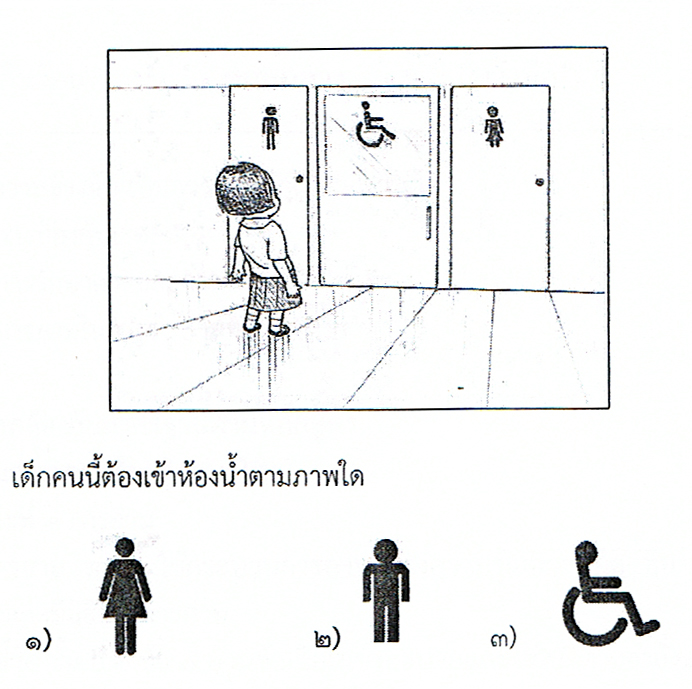 สอดคล้องกับมาตรฐานตามหลักสูตร                                                                                                                                  กลุ่มสาระการเรียนรู้ภาษาไทยสาระที่๑ การอ่านมาตรฐาน ท ๑.๑ ใช้กระทบการอ่านสร้างความรู้และการคิด เพื่อนำไปใช้ตัดสินใจ เพื่อปัญหาในการดำเนินชีวิตและมีนิสัยรักการอ่านตัวชี้วัดชั้น ป.๑ ข้อ๗ บอกความหมายของเครื่องหมายหรือสัญลักษณ์สำคัญที่มักพบเห็นในชีวิตประจำวันระดับชั้นประถมศึกษาปีที่ ๒ตัวอย่าง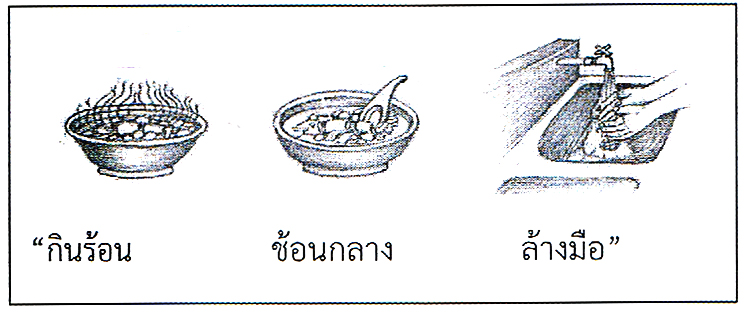 ข้อความข้างต้น  เป็นการแนะนำเกี่ยวกับอะไร๑)   การป้องกันโรคติดต่อ ๒)  การรักษาความสะอาด๓)  มารยาทในการรับประทานอาหาร     สอดคล้องกับมาตรฐานตามหลักสูตร      กลุ่มสาระการเรียนรู้ภาษาไทยสาระที่ ๑ การอ่านมาตรฐาน ท ๑.๑   ใช้กระบวนการอ่านสร้างความรู้และความคิด     เพื่อนำไปใช้ตัดสินใจ เพื่อปัญหาในการดำเนินชีวิตและมีนิสัยรักการอ่านตัวชี้วัด ชั้น ป. ๒ ข้อ ๗   อ่านข้อเขียนเชิงอธิบายและปฏิบัติตามคำสั่งหรือ ข้อแนะนำระดับชั้นประถมศึกษาปีที่ ๓ตัวอย่าง“หาดสีทอง”มีความหมายสอดคล้องกับข้อใดมากที่สุด๑) หาดทรายที่มีสีขาวสะอาดสวยงาม๒) หาดทรายที่มีแสงจันทร์สอดส่อง๓) หาดทรายที่มีเสียงเพลงบรรเลงไพเราะ๔) หาดทรายที่มีคลื่นชัดที่สวยงามสอดคล้องกับตามมาตรฐานตามหลักสูตร กลุ่มสาระการเรียนรู้ภาษาไทยสาระที่ ๑ การอ่านมาตรฐาน ท ๑.๑    กระบวนการอ่านสร้างความรู้และความคิด    เพื่อนำไปใช้ตัดสินใจ เพื่อปัญหาในการดำเนินชีวิตและมีนิสัยรักการอ่านตัวชี้วัด ชั้น ป. ๓ ข้อ ๒   อธิบายของคำและข้อความที่อ่าน ระดับชั้นประถมศึกษาปีที่ ๔ตัวอย่างอ่านข้อความต่อไปนี้ แล้วตอบคำถามข้อ ๐-๐๐0.  ข้อใดเป็นข้อคิดของข้อความนี้มนุษย์ทำได้ทุกอย่างมนุษย์เป็นผู้ทำลายโลกมนุษย์กำลังจะสูญพันธุ์มนุษย์เป็นผู้ทำลายมนุษย์ข้อใดเป็นการนำความคิดจากเรื่องนี้ไปใช้ประโยชน์จากเรื่องนี้ได้มากที่สุดช่วยเหลือผู้อื่นทำงานใช้ไฟฟ้าอย่างประหยัดปลูกผักสวนครัวไว้กินเองรักษาความสะอาดของโรงเรียนสอดคล้องกับมาตรฐานตามหลักสูตรกลุ่มสาระการเรียนรู้ภาษาไทยสาระที่ ๑ การอ่านมาตรฐาน ท ๑.๑   กระบวนการอ่านสร้างความรู้และความคิด     เพื่อนำไปใช้ตัดสินใจ เพื่อปัญหาในการดำเนินชีวิตและมีนิสัยรักการอ่านตัวชี้วัด ชั้น ป.๔ ข้อ ๖ สรุปความรู้และข้อคิดจากเรื่องที่อ่านเพื่อนำไปใช้ในชีวิตประจำวัน ระดับชั้นประถมศึกษาปีที่ ๕                                                                                                                         ตัวอย่างอ่านข้อความที่กำหนดแล้วตอบคำถามข้อความข้างต้น สอดคล้องกับสำนวนใด๑) เห็นช้างขี้ขี้ตามช้าง๒) ตนเป็นที่พึ่งแห่งตน๓) สิบปากว่าไม่เท่าตาเห็น๔) สี่เท้ายังรู้พลาดนักปราชญ์ยังรู้พลั้งสอดคล้องกับมาตรฐานตามหลักสูตร    กลุ่มสาระการเรียนรู้ภาษาไทยสาระที่ ๑ การอ่านมาตรฐาน ท๑.๑  กระบวนการอ่านสร้างความรู้และความคิด     เพื่อนำไปใช้ตัดสินใจ เพื่อปัญหาในการดำเนินชีวิตและมีนิสัยรักการอ่านตัวชี้วัด ชั้น ป. ๕ ข้อ ๓         อธิบายความหมายโดยนัยจากเรื่องที่อ่านอย่างหลากหลายระดับชั้นประถมศึกษาปีที่ ๖ตัวอย่างใจความสำคัญของข้อความนี้คือข้อใด๑)  ข้อควรระมัดระวังการใช้อินเทอร์เน็ต๒) ประโยชน์ที่ได้รับจากอินเทอร์เน็ต๓) อันตรายจากการใช้อินเทอร์เน็ต๔) วิธีใช้อินเทอร์เน็ตสอดคล้องกับมาตรฐานตามหลักสูตร     กลุ่มสาระการเรียนรู้ภาษาไทย     สาระที่ ๑  มาตรฐาน ท๑.๑    ใช้กระบวนการอ่านมาตรฐาน ท๑.๑  กระบวนการอ่านสร้างความรู้และความคิด                            เพื่อนำไปใช้ตัดสินใจ เพื่อปัญหาในการดำเนินชีวิตและมีนิสัยรักการอ่านตัวชี้วัด ชั้น ป.๖ ข้อ ๓ อ่านเรื่องสั้นๆอย่างหลากหลายโดยจับเวลาแล้วถามเกี่ยวกับเรื่องที่อ่านนิยามความสามารถด้านคำนวณ (Nurneracy)ความสามารถด้านคำนวณ  (Nurneracy)   เป็นความสามารถที่เน้นทางทักษะกระบวนการทางคณิตศาสตร์ไปใช้ในชีวิตประจำวันได้ โดยมีการกำหนดนิยามไว้ดังนี้นิยาม                                                                                                                                                                                          ความสามารถด้านคำนวณ  (Nurneracy)  มายถึง ความสามารถในการใช้ทักษะกระบวนการทางคณิตศาสตร์ทักษะการคิดการคำนวณ และความคิดรวบยอดทางคณิตศาสตร์ ในสถานการณ์ต่างๆที่เกี่ยวข้องกับชีวิตประจำวันคำสำคัญ   (Keywords)       	ทักษะกระบวนการทางคณิตศาสตร์ หมายถึง  ความสามารถในการแก้ปัญหาด้วยวิธีการที่หลากหลาย การใช้เหตุผล การสื่อสาร การสื่อความหมายทางคณิตศาสตร์การนำเสนอ การเชื่อมโยงความรู้ และการมีความคิดริเริ่มสร้างสรรค์             ทักษะการคิดคำนวณ  หมายถึง ความสามารถในการบวก ลบ คูณ หาร ได้อย่างถูกต้องคล่องแคล่ว	 ความคิดร่วมยอดทางคณิตศาสตร์ หมายถึง   ความรู้ความเข้าใจเกี่ยวกับ จำนวนนับ เศษส่วน ทศนิยม และร้อยละ ความยาว ระยะทาง น้ำหนัก พื้นที่ ปริมาณ ความจุ เวลา เงิน ทิศ แผนผัง และขนาดของมุม ชนิดและสมบัติของรูปเลขาคณิต แบบรูปความสัมพันธ์ แผนภูมิและกราฟ การคาดคะเนการเกิดขึ้นของเหตุการณ์ต่างๆนักเรียนควรจะเรียนรู้เรื่องขนาดเชิงสัมพัทธ์ของจำนวนเนื่องจากนักเรียนจำเป็นต้องเห็นความเกี่ยวข้องกันของจำนวนในแต่ละหลัก เช่น ๑๐๐ เป็นสิบเท่าของ ๑๐ หรือ ๑๐ เป็นเศษหนึ่งส่วนสิบเท่าของ ๑๐๐ ซึ่งเป็นเครื่องมือที่สำคัญของการขยายแนวคิดในการเรียนรู้เรื่องจำนวนการเรียนรู้ในชั้นประถมศึกษาปีที่ ๑ การเรียนรู้เรื่องความยาวในชั้นประถมศึกษาปีที่ ๒ เป็นการขยายแนวคิดจากชั้นประถมศึกษาปีที่ ๑โดยนำหน่วยมาตรฐานมาใช้ในการเปรียบเทียบความยาว (เช่น เซนติเมตร มิลลิเมตร และเมตร) ซึ่งเป็นการสร้างความคิดรวบยอดเกี่ยวกับหน่วย ในการวัด และเป็นเครื่องมือที่สำคัญในการขยายความคิดไปใช้ในเรื่องปริมาณ น้ำหนัก และความจุในชั้นอื่นๆได้ ในระดับชั้นนี้ต้องเน้นให้นักเรียนมีความรู้เรื่องดังกล่าวนักเรียนควรจะเรียนรู้เรื่องขนาดเชิงสัมพัทธ์ของจำนวนเนื่องจากนักเรียนจำเป็นต้องเห็นความเกี่ยวข้องกันของจำนวนในแต่ละหลัก เช่น ๑๐๐ เป็นสิบเท่าของ ๑๐ หรือ ๑๐ เป็นเศษหนึ่งส่วนสิบเท่าของ ๑๐๐ ซึ่งเป็นเครื่องมือที่สำคัญของการขยายแนวคิดในการเรียนรู้เรื่องจำนวนการเรียนรู้ในชั้นประถมศึกษาปีที่ ๑ การเรียนรู้เรื่องความยาวในชั้นประถมศึกษาปีที่ ๒ เป็นการขยายแนวคิดจากชั้นประถมศึกษาปีที่ ๑โดยนำหน่วยมาตรฐานมาใช้ในการเปรียบเทียบความยาว (เช่น เซนติเมตร มิลลิเมตร และเมตร) ซึ่งเป็นการสร้างความคิดรวบยอดเกี่ยวกับหน่วย ในการวัด และเป็นเครื่องมือที่สำคัญในการขยายความคิดไปใช้ในเรื่องปริมาณ น้ำหนัก และความจุในชั้นอื่นๆได้ ในระดับชั้นนี้ต้องเน้นให้นักเรียนมีความรู้เรื่องดังกล่าวตัวอย่างเครื่องมือวัดความสามารถด้านคำนวณระดับชั้นประถมศึกษาปีที่ 1 ตัวอย่างแม่ค้าขายส้มโอ 13 ผล และแตงโม 12 ผล แม่ค้าขายผลไม้รวมกันได้กี่ผล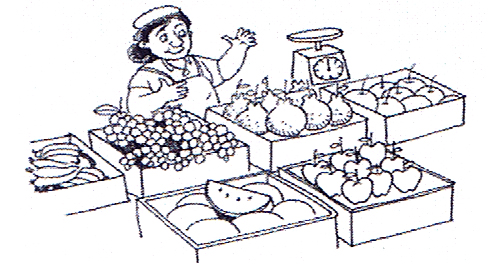 ๒๓๒๔๒๕สอดคล้องกับมาตรฐานหลักสูตร     กลุ่มสาระการเรียนรู้คณิตศาสตร์สาระที่ ๑ จำนวนและการนำเนินการมาตรฐาน ค ๑.๒ เข้าใจในผลถึงที่เกิดขึ้นจากการดำเนินกาของจำนวนและความสัมพันธ์ระหว่างการดำเนินการต่างๆ และใช้ในการดำเนินการในการแก้ปัญหาตัวชี้วัด ชั้น ป.๓ ข้อ ๑ บวก ลบ คูณ หารและบวก ลบ คูณ หารระคนของจำนวนและศูนย์ พร้อมทั้งตระหนักถึงความสมเหตุสมผลของคำตอบระดับชั้นประถมศึกษาปีที่ ๒ตัวอย่าง ไข่ราคาฟองละ ๓ บาท แม่ซื้อไข่มา ๕ กล่อง กล่องละ ๒๐ ฟอง แม่ต้องจ่ายเงินกี่บาท๑๐๐๓๐๐๔๐๐สอดคล้องกับมาตรฐานหลักสูตร                                                                                                                                                 กลุ่มสาระการเรียนรู้คณิตศาสตร์สาระที่ ๑ จำนวนและการนำเนินการมาตรฐาน ค ๑.๒ เข้าใจในผลถึงที่เกิดขึ้นจากการดำเนินกาของจำนวนและความสัมพันธ์ระหว่างการดำเนินการต่างๆ และใช้ในการดำเนินการในการแก้ปัญหาตัวชี้วัด ชั้น ป.๓ ข้อ ๒ วิเคราะห์และแสดงวิธีหาคำตอบของโจทย์ปัญหาและโจทย์ปัญหาระคนของจำนวนนับไม่เกินหนึ่งพันและศูนย์ พร้อมทั้งตระหนักถึงความสมเหตุผลของคำตอบระดับประถมศึกษาปีที่ ๓ตัวอย่าง ใช้ในตารางต่อไปนี้ตอบคำถามการรถไฟแห่งประเทศไทยได้กำหนดค่าโดยสารในกรณีที่ผู้โดยสารเป็นเด็กดังนี้	เด็กสูงไม่เกิน ๑๐๐ เซนติเมตร ไม่ต้องเสียค่าโดยสาร	เด็กสูงเกิน ๑๐๐ เซนติเมตร แต่ไม่เกิน ๑๕๐ เซติเมตร เสียค่าโดยสารครึ่งราคา	เด็กสูงเกิน ๑๕๐ เซนติเมตร เสียเต็มราคาจากตารางข้อมูลและการกำหนดค่าโดยสารข้างต้นข้อใดสรุปได้ถูกต้อง๑)สุชาติเสียเต็มราคา๒)อนันต์ไม่ต้องเสียค่าโดยสาร๓)สุนทรเสียค่าโดยสารครึ่งราคา๔)สมมาตรเสียค่าโดยสารครึ่งราคาสอดคล้องการหลักสูตรกลุ่มสาระการเรียนรู้คณิตศาสตร์สาระที่ ๒ การวัดมาตรฐาน ค.๒๒ เข้าใจพื้นฐานเกี่ยวกับการวัด วัดและคาดคะเนขาดของสิ่งที่ต้องการวัดตัวชี้วัด ชั้น ป. ๓ ข้อ ๑ บวกความยาวเป็นเมตร เซนติเมตรและมิลลิเมตร เลือกเครื่องมือวัดที่เหมาะสมและเปรียบเทียบความยาวระดับชั้นประถมศึกษาปีที่ ๔ตัวอย่าง นาน่าจะต้องเข้าแถวเพื่อเคารพธงชาติที่รางเรียน เวลา ๐๘.๐๐น.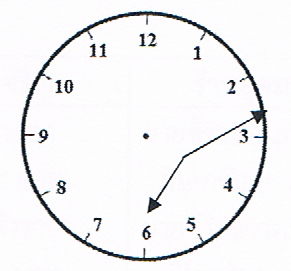 นาน่าถึงโรงเรียนก่อนเคารพธงชาติกี่นาที ถ้าเดินทางจากบ้านถึงโรงเรียนใช้เวลา ๑๘ นาที๑)  ๑๐   นาที๒) ๒๘ นาที๓) ๓๒ นาที๔) ๕๐ นาทีสอดคล้องการหลักสูตรกลุ่มสาระการเรียนรู้คณิตศาสตร์สาระที่ ๒ การวัดมาตรฐาน ค.๒๒ เข้าใจพื้นฐานเกี่ยวกับการวัด วัดและคาดคะเนขาดของสิ่งที่ต้องการวัดตัวชี้วัด ชั้น ป.๔ ข้อ ๓ บอกเวลาบนหน้าปัดนาฬิกาอ่านและเขียนเวลาโดยใช้จุดและบอกเวลาระดับชั้นประถมศึกษาปีที่ ๕ตัวอย่าง๑)   ธนบัตรฉบับละ ๒๐ บาทสองใบและเหรียญ ๕ บาทหนึ่งเหรียญ๒)  ธนบัตรฉบับละ ๕๐ บาทสองใบและเหรียญ ๑๐ บาทหนึ่งเหรียญ๓)  ธนบัตรฉบับละ ๒๐ บาทสามใบและเหรียญ ๕ บาทหนึ่งเหรียญ๔) ธนบัตรฉบับละ ๕๐ บาทหนึ่งใบและเหรียญ ๒๐ บาทหนึ่งเหรียญสอดคล้องการหลักสูตรกลุ่มสาระการเรียนรู้คณิตศาสตร์สาระที่ ๑ จำนวนและการดำเนินการมาตรฐาน ค ๑.๒ เข้าใจผิดถึงที่เกิดขึ้นจากการดำเนินการของจำนวนและความสัมพันธ์ระหว่างการดำเนินการต่างๆ และใช้การดำเนินการในการแก้ปัญหาตัวชี้วัด ชั้น ป.๕ ข้อ ๒ วิเคราะห์และแสดงวิธีหาคำตอบของโจทย์ปัญหาและโจทย์ปัญหาระคนของจำนวนนับ เศษส่วน ทศนิยมและร้อยละ พร้อมทั้งตระหนักถึงความสมเหตุสมผลของคำตอบและสร้างโจทย์ปัญหาเกี่ยวกับจำนวนนับได้ระดับชั้นประถมศึกษาปีที่ ๖                                                                                                                                         ตัวอย่างป้าสมศรีซื้อข้าวอย่างละ ๑๐ กิโลกรัม จากทั้ง ๒ ร้าน ป้าสมศรีจ่ายเงินให้ร้านไหนมากกว่ากัน อย่างละกี่บาท๑)ร้านทรัพย์เจริญมากกว่า ร้านอุดมพาณิชย์ ๓๐ บาท๒)ร้านทรัพย์เจริญมากกว่า ร้านอุดมพาณิชย์ ๑๐ บาท๓)ร้านอุดมพาณิชย์มากกว่า ร้านทรัพย์เจริญ ๓๐ บาท๔) ร้านอุดมพาณิชย์มากกว่า ร้านทรัพย์เจริญ ๑๐ บาทสอดคล้องกับหลักสูตรกลุ่มสาระการเรียนรู้คณิตศาสตร์สาระที่ ๔ พีชคณิตศาสตร์มาตรฐาน ค. ๔.๒ ใช้นิพจน์ สมการ อสมการ กราฟ แลละตัวแบบคณิตศาสตร์ (mathematical model) อื่นๆ แทนสถานการณ์ต่างๆ ตลอดจนแปลความหมายและนำไปใช้แก้ปัญหาตัวชี้วัด ชั้น ป.๖ ข้อ ๑ เขียนสมาการจากสถานการณ์หรือปัญหาและ แก้สมาการพร้อมตรวจคำตอบ                                         นิยามความสามารถด้านเหตุผล(Reasoning Abilities)	ความสามรถด้านเหตุผล(Reasoning Abilities) เน้นความสามารถที่มีองค์ประกอบของทักษะเชิงเหตุผลทั้งด้านสังคมศาสตร์ ด้านวิทยาศาสตร์และทักษะชีวิตมารวมโดยกำหนดเป็นนิยมได้ดังนี้นิยามความสามารถด้านเหตุผล(Reasoning Abilities) หมายถึง ความสามรถในการเชื่อมโยงความรู้และประสบการณ์ ด้านวิทยาศาสตร์และสิ่งแวดล้อม ด้านสังคมศาสตร์และเศรษฐศาสตร์ และการดำเนินชีวิตโดยการวิเคราะห์ สังเคราะห์ ประเมินค่า และตัดสินใจอย่างมีหลักการ และเหตุผล บนพื้นของข้อมูลสถานการณ์หรือสารสนเทศเทศที่เพียงพอ โดยยึดหลักคุณธรรมและจริยธรรมคำสำคัญ (Keywords)๑)ความรู้ หมายถึง ข้อเท็จจริง ทฤษฏี หลักการ กระบวนการที่ศึกษารวมทั้งคุณธรรมจริยธรรม๒)ประสบการณ์ หมายถึง ความรู้เดิมที่เกิดจากการเรียนรู้ ปฏิบัติ หรือได้พบเห็น เรื่องต่างๆ ในระดับบุคคล สังคม และสังคมโลก๓)วิเคราะห์ หมายถึง ความรู้เดิมที่เกิดนากรเปรียบเทียบ บอกความต่าง ความเหมือน สรุปหลักการบอกความสัมพันธ์เชื่อมโยงอย่างมีเหตุผลบนพื้นฐานของหลักการทางวิทยาศาสตร์ สังคมศาสตร์ และการดำเนินชีวิตอย่างคุณธรรมและจริยธรรม๔)สังเคราะห์ หมายถึง ความสามารถในการสร้างสรุปข้อมูลใหม่ ออกแบบ คิดสร้างสรรค์ และการดำเนินชีวิต อย่างมีคุณธรรมและจริยธรรม๕)ประเมิน หมายถึง ความสามารถในการตัดสินใจเลือกทางเลือกอย่างสมเหตุสมผล มีประโยชน์และสร้างสรรค์๖)เหตุผลทางด้านวิทยาศาสตร์หมายถึง การนำความรู้ ประสบการณ์ที่เกิดจากการเรียนรู้มาประกอบการตัดสินใจในสถานการณ์ที่เกิดขึ้นในสังคม ให้สมเหตุสมผลตามหลักเกณฑ์ทางวิทยาศาสตร์๗)เหตุผลทางสังคมศาสตร์ หมายถึง การนำความรู้ ประสบการณ์จากกฎเกณฑ์ ความเชื่อวัฒนธรรม ค่านิยมทางสังคมศาสตร์มาประกอบการตัดสินใจในสถานการณ์ที่เกิดขึ้นอย่างสมเหตุสมผล๘)เหตุทางการดำเนินชีวิต หมายถึง การนำความรู้ หลักการ กฎเกณฑ์ มาใช้ในการดำรงชีวิตหรือการประกอบการตัดสินใจในสถานการณ์ที่เกิดขึ้นในสังคมอย่างมีคุณธรรมจริยธรรม                                                              ระดับความสามารถในชั้นปี    ตัวอย่างเครื่องมือวัดความสามารถด้านเหตุผลระดับชั้นประถมศึกษาปีที่ ๑ตัวอย่าง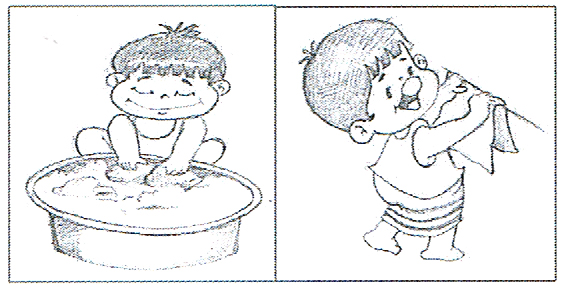 จากภาพเป็นกิจกรรมอะไร๑)  ล้างจาน๒) เก็บผ้า๓) ซักผ้าสอดคล้องกับสมรรถนะสำคัญของผู้เรียนตามหลักสูตรด้านความสามารถในการใช้ทักษะชีวิต เป็นความสามารถในการนำกระบวนการต่างๆ ไปใช้ในการดำเนินชีวิตประจำวันการเรียนรู้อย่างต่อเนื่อง การทำงานและการอยู่ร่วมกันในสังคมด้วยการสร้างความสัมพันธ์อันดีระหว่างบุคคล การจัดการปัญหาและความขัดแย้งต่างๆ อย่างเหมาะสม การปรับตัวให้ทันกับการเปลี่ยนแปลงของสังคมและสภาพแวดล้อมและการรู้จักหลีกเลี่ยงพฤติกรรมไม่พึงประสงค์ที่ส่งผลกระทบต่อตนเองและผู้อื่นระดับชั้นประถมศึกษาปีที่ ๒ตัวอย่างดูภาพแล้วตอบคำถาม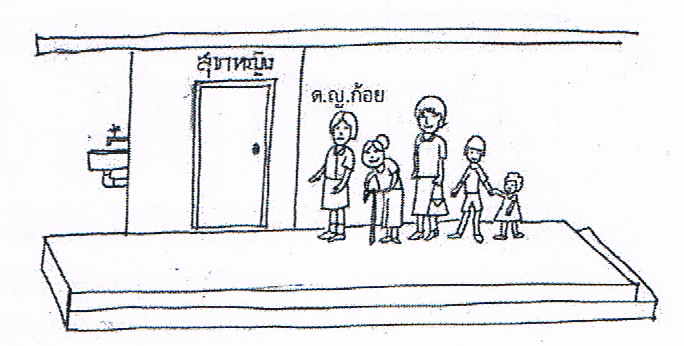 ด.ญ.ก้อย ควรจะทำอย่างไร เพราะเหตุใด๑)เข้าห้องน้ำตามลำดับ เพราะนักเรียนมาถึงก่อน๒)เข้าห้องน้ำตามลำดับ เพราะเด็กมาถึงก่อน๓)ให้ผู้สูงอายุเข้าห้องน้ำก่อน เพราะเด็กอดทนได้มากกว่าสอดคล้องกับมาตรฐานหลักสูตรกลุ่มสาระการเรียนรู้สังคมศึกษา ศาสนาและวัฒนธรรมสาระที่ ๒ หน้าที่พลเมือง วัฒนธรรมและการดำเนินชีวิตในสังคมมาตรฐาน ส ๒.๑ เข้าใจและปฏิบัติตนตามหน้าที่ของการเป็นพลเมืองดี มีค่านิยมที่ดีงามและธำรงรักษาประเพณีและวัฒนธรรมไทย ดำรงชีวิตอยู่ร่วมกันในสังคมโลกอย่างสันติสุขตัวชี้วัด ป.๒ ข้อ ๑ ปฏิบัติตามข้อตกลง กติกา กฎ ระเบียบและหน้าที่ต้องปฏิบัติในชีวิตประจำวันระดับชั้นประถมศึกษาปีที่ ๓ตัวอย่างผลการสำรวจร้านค้าเกี่ยวกับการใช้กระดาษชำระหรือกระดาษทิชชู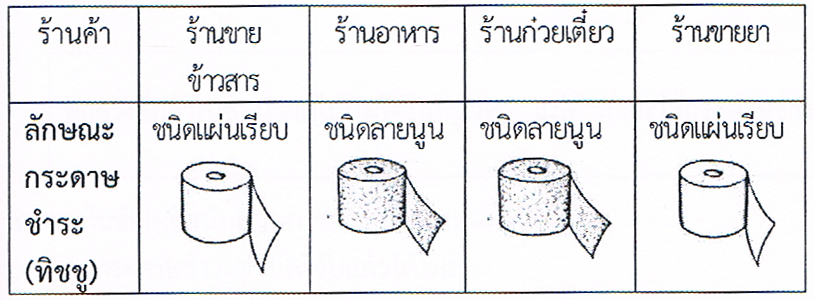      แอ๋ว ขายส้มตำควรเลือกกระดาษชำระ (ทิชชู) แบบใด จึงจะเหมาะสมเพราะเหตุใด๑)  ชนิดลายนูนเพราะมีความยืดหยุ่นน้าหนักเบา๒) ชนิดลายนูนเพราะมีความยืดหยุ่นซึมซับได้ดี๓) ชนิดแผ่นเรียบเพราะมีความยืดหยุ่นย่อยสลายได้๔) ชนิดแผ่นเรียบเพราะมีความยืดหยุ่นปริมาณมากกว่าสอดคล้องกับมาตรฐานหลักสูตรกลุ่มสาระการเรียนรู้วิทยาศาสตร์สาระที่ ๓ สารและสมบัติของสารมาตรฐาน ว.๓.๑ เข้าใจสมบัติของสาร ความสัมพันธ์ระหว่างสมบัติของสารกับโครงสร้าง และการยึดเหนี่ยงระหว่างอนุภาค มีกระบวนการสืบเสาะหาความรู้และจิตวิทยาศาสตร์ สื่อสารสิ่งที่เรียนรู้และนำความรู้ไปใช้ประโยชน์ตัวชี้วัด ป.๓ ข้อ ๒ อธิบายการใช้ประโยชน์ของวัสดุแต่ละชนิดระดับชั้นประถมศึกษาปีที่ ๔ตัวอย่างอ่านข้อความแล้วตอบคำถามเหตุผลในข้อใดที่สนับสนุนการกระทำของแม่ค้าได้ดีที่สุด๑)  กระดาษชำระช่วยให้จับแก้วได้ไม่เลื่อน๒) กระดาษชำระช่วยป้องกันความสกปกจากมือ๓) กระดาษชำระช่วยรักษาความเย็นของน้ำผลไม้ปั่น๔) กระดาษชำระป้องกันไม่ให้เกิดหยดน้ำรอบๆแก้วสอดคล้องกับมาตรฐานหลักสูตรกลุ่มสาระการเรียนรู้สังคมศึกษา ศาสนาและวัฒนธรรมสาระที่ ๒ หน้าที่พลเมือง วัฒนธรรมและการดำเนินชีวิตในสังคมมาตรฐาน ส ๒.๒ เข้าใจระบบการเมืองการปกครองในสังคมปัจจุบัน ยึดหมั่น ศรัทธาและธำรงรักษาไว้ซึ่งการปกครองระบบประชาธิปไตรอันมีพระมหากษัตริย์ทรงเป็นประมุขตัวชี้วัด ป.๓ ข้อ ๑ ระบุบทบาทหน้าที่ของสมาชิกของชุมชนในการมีส่วนร่วมกิจกรรมต่างๆ ตามกระบวนการประชาธิปไตยระดับชั้นประถมศึกษาปีที่ ๕ตัวอย่างใครมีวิธีการกำจัดขยะประเภทพลาสติกได้อย่างสร้างสรรค์และเกิดประโยชน์ที่สุด๑)นิด เก็บรวบรวมไปเผาทิ้ง๒)น้อย เก็บรวบรวมไปฝังดิน๓)นิ่มนำขวดน้ำพลาสติกไปประดิษฐ์ดอกไม้๔)นุ่น นำหลอดดูดพลาสติกไปล้างแล้วน้ำกลับมาใช้ใหม่สอดคล้องกับสมรรถนะสำคัญของผู้เรียนตามหลักสูตรด้านความสามารถในการใช้ทักษะชีวิต เป็นความสามารถในการนำกระบวนการต่างๆ ไปใช้ในการดำเนินชีวิตประจำวันการเรียนรู้อย่างต่อเนื่อง การทำงานและการอยู่ร่วมกันในสังคมด้วยการสร้างความสัมพันธ์อันดีระหว่างบุคคล การจัดการปัญหาและความขัดแย้งต่างๆ อย่างเหมาะสม การปรับตัวให้ทันกับการเปลี่ยนแปลงของสังคมและสภาพแวดล้อมและการรู้จักหลีกเลี่ยงพฤติกรรมไม่พึงประสงค์ที่ส่งผลกระทบต่อตนเองและผู้อื่นระดับชั้นประถมศึกษาปีที่ ๖ตัวอย่างถ้าจะค้นพบข่าวสารในเว็บไซต์จะปฏิบัติอย่างไร เพราะเหตุใด๑)  เลือกเว็บที่คนนิยมจะได้ไม่ล่าช้า๒)  เลือกเว็บไซต์ที่ชอบเพราะเว็บไซต์มีเรื่องราวเหมือนกัน๓)  หาข่าวจากแหล่งเดี่ยวก็ได้เพราะข่าวในเว็บไซต์ถูกกรองแล้ว๔)  ค้นหาข่าวที่น่าเชื่อถือ เพราะข่าวในเว็บไซต์ต้องอ่านโดยใช้วิจารณญาณสอดคล้องกับมาตรฐานหลักสูตรกลุ่มสาระการเรียนรู้สังคมศึกษา ศาสนาและวัฒนธรรมสาระที่ ๒ หน้าที่พลเมือง วัฒนธรรมและการดำเนินชีวิตในสังคมมาตรฐาน ส ๒.๑ เข้าใจและปฏิบัติตนตามหน้าที่ของการเป็นพลเมืองดี มีค่านิยมที่ดีงามและธำรงรักษาประเพณีและวัฒนธรรมไทย ดำรงชีวิตอยู่ร่วมกันในสังคมโลกอย่างสันติสุขตัวชี้วัด ป.๖ ข้อ ๕ ติดตามข้อมูลข่าสารเหตุการณ์ต่างๆ ในชีวิตประจำวันเลือกรับใช้ข้อมูลข่าวสารในการเรียนรู้ได้เหมาะสม   นิยามความสามารถของผู้เรียน   ด้านภาษา คำนวณ และเหตุผล    โครงการประเมินผลสัมฤทธิ์ผู้เรียน    เพื่อการประกันคุณภาพการศึกษา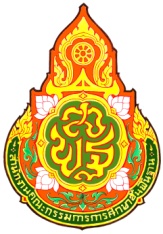                     สำนักทดสอบทางการศึกษา                 สำนักงานคณะกรรมการการศึกษาขั้นพื้นฐานระดับชั้นความสามารถและตัวชี้วัดขอบข่ายสิ่งเร้า/สาระการเรียนรู้ประถมศึกษาปีที่ 1  สามารถบอกความหมาย เล่าเรื่องราวจากสิ่งที่ฟัง ดู อ่าน และสื่อสารความรู้ ความเข้าใจด้วยคำและประโยคง่ายๆตัวชี้วัด๑บอกความหมายของคำและประโยค๒บอกความหมายของเครื่องหมายสัญลักษณ์๓ตอบคำถามจากเรื่องที่ฟัง ดู อ่าน ๔คาดคะเนเหตุการณ์ที่กำลังจะเกิดขึ้นจากเรื่องที่ฟัง ดู๕สื่อสารความรู้ ความเข้าใจ ด้วยคำและประโยคง่ายๆ๑บอกความหมาย เล่าเรื่องราว หมายถึง สามารถแสดงความรู้หรือความเข้าใจเกี่ยวกับถ้อยคำภาษาสัญลักษณ์หรือเครื่องหมายเรื่องราวที่เกิดขึ้นจากการ ฟัง ดู อ่าน ในชีวิตประจำวัน ตอบคำถามด้วยการพูดเขียนหรือด้วยวิธีการสื่อสารอื่นๆที่เหมาะสมกับวัย๒คาดคะเนเหตุการณ์ หมายถึง สามารถคาดเดาเหตุการณ์ที่อาจเกิดขึ้นโดยใช้ความรู้ความเข้าใจ จากการฟัง ดู และจากประสบการณ์ได้อย่างสมเหตุสมผล๓สื่อสาร หมายถึง สามารถใช้ภาษาง่ายๆแสดงความรู้ความเข้าใจในเรื่องที่ฟัง ที่อ่านประถมศึกษาปีที่๒ สามารถบอกความหมาย เล่าเรื่องราวและคาดคะเนเหตุการณ์สื่อสารความรู้ความเข้าใจและข้อคิดเห็นง่ายๆจากเรื่องที่ฟัง ที่ดู อ่านได้อย่างเหมาะสมตัวชี้วัด๑บอกความหมายของคำและประโยคจากเรื่องที่ฟัง ดู อ่าน๒บอกความหมายของเครื่องหมายสัญลักษณ์๓ตอบคำถามจากเรื่องที่ฟัง ดู อ่าน๔คาดคะเนเหตุการณ์ที่จะเกิดขึ้นจากเรื่องที่ฟัง ดู อ่าน๕สื่อสารความรู้ ความเข้าใจและ ข้อคิดเห็นง่ายๆจากเรื่องที่ฟัง ดู อ่าน เป็นถ้อยคำและเขียนสื่อสารเป็นประโยคง่ายๆได้๑บอกความหมายเล่าเรื่องราว หมายถึง สามารถแสดงความรู้ความเข้าใจเกี่ยวกับถ้อยคำ สัญลักษณ์ หรือเครื่องหมาย เรื่องราวที่เกิดขึ้นจากการฟัง ดูอ่านในชีวิตประจำวันตอบคำถามด้วยการพูดเขียนหรือด้วยวิธีการสื่อสารอื่นๆที่เหมาะสมกับวัย๒คาดคะเนเหตุการณ์ หมายถึง สามารถคาดคะเนที่จะเกิดขึ้นโดยการใช้ความรู้ความเข้าใจ จากการฟัง ดู อ่าน และจากประสบการณ์ได้อย่างสมเหตุสมผล๓สื่อสาร หมายถึง แสดงความรู้ความเข้าใจและความคิดเห็นในระดับชั้นความสามารถและตัวชี้วัดขอบข่ายสิ่งเร้า/สาระการเรียนรู้ประถมศึกษาปีที่ ๓สามารถบอกความหมาย เล่าเรื่อง ย่อเรื่อง และคาดคะเนเหตุการณ์สื่อสารความรู้สื่อสารความรู้และความเข้าใจ และข้อคิดเห็นจากเรื่องที่ฟัง ดู อ่านได้อย่างเหมาะสมตัวชี้วัด๑บอกความหมายของคำและประโยคจากเรื่องที่ฟัง ดู อ่าน ๒บอกความหมายของเครื่องหมายสัญลักษณ์๓ตอบคำถามจากเรื่องที่ฟัง ดู อ่าน๖สื่อสารความรู้ ความเข้าใจ ข้อคิดเห็นจากเรื่องที่ฟังดูอ่านอย่างเหมาะสม๑บอกความหมาย เล่าเรื่องราว หมายถึง สามารถแสดงความรู้หรือความเข้าใจเกี่ยวกับถ้อยคำภาษาสัญลักษณ์หรือเครื่องหมายเรื่องราวที่เกิดขึ้นจากการ ฟัง ดู อ่าน ในชีวิตประจำวัน ตอบคำถามด้วยการพูดเขียนหรือด้วยวิธีการสื่อสารอื่นๆที่เหมาะสมกับวัย๒ เรื่องย่อ หมายถึง สามารถบอกเล่าเรื่องราวที่ฟัง ดู อ่าน อย่างสั้นๆได้ใจความ ๓คาดคะเนเหตุการณ์ หมายถึง สามารถคาดเดาเหตุการณ์ที่อาจเกิดขึ้นโดยใช้ความรู้ความเข้าใจ จากการฟัง ดู และจากประสบการณ์ได้อย่างสมเหตุสมผล๔สื่อสาร หมายถึง สามารถใช้การพูดเขียน แสดงความคิดเห็นในเรื่องที่ฟัง ดู อ่านได้ประถมศึกษาปีที่ ๔สามารถอธิบายสรุปเรื่อง วิเคราะห์ข้อเท็จจริงข้อคิดเห็น เชื่อมโยงและคาดคะเนอย่างมีเหตุผล และสื่อสารความรู้ ความเข้าใจและความคิดเห็นจากเรื่องที่อ่าน ฟัง ดู อย่างไปถูกต้องและเหมาะสมตัวชี้วัด๑อธิบายสรุปเรื่องอย่างย่อ จากเรื่องที่อ่าน ฟัง ดู๒วิเคราะห์ข้อเท็จจริงข้อคิดเห็นจากเรื่องที่อ่าน ฟัง ดู๓ตอบคำถามจากเรื่องที่อ่านฟังดู๔เชื่อมโยงและคาดคะเนเรื่องราวจาก เรื่องที่ อ่าน ฟัง ดู อย่างมีเหตุและผล๖สื่อสารความรู้ ความเข้าใจ และความคิดเห็นจากเรื่องที่อ่านฟัง ดู อย่างถูกต้องและเหมาะสม๑อธิบายหมายถึง สามารถแสดงความรู้ความเข้าใจเกี่ยวกับเรื่องราวที่ได้จาการ อ่าน ฟัง ดู๒สรุปเรื่อง หมายถึง สามารถย่อเรื่องที่อ่าน ฟัง ดู สั้นๆ ได้ใจความครบถ้วนสมบูรณ์๓วิเคราะห์ หมายถึงสามารถระบุข้อความที่เป็นข้อเท็จจริงความเห็นจากเรื่องที่อ่านฟังดู๔เชื่อมโยงและคาดคะเน หมายถึง สามารถบอกความต่อเนื่องสัมพันธ์กันของเรื่องราวที่คาดคะเนสิ่งที่จะเกิดขึ้นโดยใช้ความรู้ ความเข้าใจจากการอ่านฟังดูและจากประสบการณ์ได้อย่างสมเหตุสมผล๕สื่อสารหมายถึง สามารถใช้ภาษาเขียน พูด แสดงความรู้ความคิดเห็นในเรื่องที่ อ่าน ฟัง ดู ได้อย่างถูกต้องสอดคล้องกับสถานการณ์ของบุคคลประถมศึกษาปีที่ ๕ประถมศึกษาปีที่๖สามารถบอกความหมาย เล่าเรื่อง ย่อเรื่อง และคาดคะเนเหตุการณ์สื่อสารความรู้สื่อสารความรู้และความเข้าใจ และข้อคิดเห็นจากเรื่องที่ฟัง ดู อ่านได้อย่างเหมาะสมตัวชี้วัด๑อธิบายความหมายโดยตรง โดยนัยจากเรื่องที่อ่าน ฟัง ดู๒จับใจความสำคัญจากเรื่องที่อ่าน ฟัง ดู๓สรุปเรื่องที่อ่าน ฟัง ดู๔วิเคราะห์ข้อเท็จจริง ข้อคิดเห็นจากเรื่องที่อ่าน ฟัง ดู๕ตอบคำถามจากเรื่องที่ อ่าน ฟัง ดู๖เชื่อมโยงคาดคะเนจากเรื่องที่ อ่าน ฟัง ดู อย่างมีเหตุผล๗สื่อสารความรู้ ความเข้าใจและความคิดเห็นจากเรื่องที่อ่าน ฟัง ดู อย่างถูกต้องและเหมาะสมสามารถอธิบายความหมายโดยในโดยตรงจับใจความสำคัญ สรุปเรื่อง วิเคราะห์ ข้อเท็จจริงข้อคิดเห็น เชื่อมโยงคาดคะเนเรื่องราวอย่างมีเหตุผลสื่อสารและนำความรู้ ความเข้าใจและความคิดเห็นจากเรื่องที่อ่าน ฟัง ดู ไปใช้ได้อย่างถูกต้องเหมาะสมและสร้างสรรค์๑.อธิบายความหมายโดยตรงโดยนัยหมายถึงสามารถบอกความหมายของคำตามตัวอักษรหรือตามที่กำหนดความหมายในพจนานุกรมความหมายแฝงที่เป็นความหมายใหม่ในสถานการณ์รวมทั้งเจตนาในการสื่อสาร ซึ่งจะต้องตีความหมายจากคำที่แวดล้อมและสถานการณ์สื่อสารของคำ วลี และประโยค จาก การอ่าน ฟัง ดู๒.จับใจความสำคัญ หมายถึง ความสามารถระบุสาระสำคัญของเรื่องจากการอ่าน ฟัง ดู   สามารถบอกสิ่งที่สังเคราะห์จากเรื่องที่อ่าน   ๓.สรุปเรื่อง หมายถึง สามารถบอกสิ่งที่สังเคราะห์จากเรื่องที่อ่านฟัง ดูอย่างครบถ้วนและการกระชับ๔. วิเคราะห์ หมายถึงสามารถระบุข้อความที่เป็นข้อเท็จจริงความเห็นจากเรื่องที่อ่านฟังดู๕.เชื่อมโยงและคาดคะเน หมายถึง สามารถบอกความต่อเนื่องสัมพันธ์กันของเรื่องราวที่คาดคะเนสิ่งที่จะเกิดขึ้นโดยใช้ความรู้ ความเข้าใจจากการอ่านฟังดูและจากประสบการณ์ได้อย่างสมเหตุสมผล๖.สื่อสารหมายถึง สามารถใช้ภาษาเขียน พูด แสดงความรู้ความคิดเห็นในเรื่องที่ อ่าน ฟัง ดู ได้อย่างถูกต้องสอดคล้องกับสถานการณ์ของบุคคล๑อธิบายความหมายโดยตรงโดยนัย หมายถึง สามารถบอกความหมายของคำตามตัวอักษรหรือตามที่กำหนดความหมายในพจนานุกรมความหมายแฝงที่เป็นความหมายใหม่ในการสื่อสาร ซึ่งจะต้องตีความหมายจากคำที่แวดล้อม และ สถานการณ์ของการสื่อสารและประโยค จากการอ่าน ฟัง ดูระดับชั้นความสามารถและตัวชี้วัดขอบข่ายสิ่งเร้า/สาระการเรียนรู้ตัวชี้วัด@อธิบายความหมายโดยตรง โดยนัยจากเรื่องที่อ่าน ฟัง ดู๒จับใจความสำคัญจากเรื่องที่อ่าน ฟัง ดู๓สรุปเรื่องที่อ่าน ฟัง ดู๔วิเคราะห์ข้อเท็จจริง ข้อคิดเห็นจากเรื่องที่อ่าน ฟัง ดู๕ตอบคำถามจากเรื่องที่ อ่าน ฟัง ดู๖เชื่อมโยงคาดคะเนจากเรื่องที่ อ่าน ฟัง ดู อย่างมีเหตุผล๗สื่อสารความรู้ ความเข้าใจและความคิดเห็นจากเรื่องที่อ่าน ฟัง ดู อย่างถูกต้องและเหมาะสม๘นำความรู้ความเข้าใจ และความคิดเห็นจากเรื่องที่อ่าน ฟัง ดู ไปใช้อย่างถูกต้องเหมาะสมและสร้างสรรค์๒จับใจความสำคัญ หมายถึง สามารถระบุสาระสำคัญของเรื่องจากการอ่าน ดู ฟัง ๓. สรุปเรื่อง หมายถึง สามารถบอกสาระหรือสิ่งที่ได้สังเคราะห์จากเรื่องที่อ่าน ฟัง ดู อย่างได้ใจความครบ ถ้วนสมบูรณ์ และสั้นกระชับ๔.วิเคราะห์ หมายถึง สามารถระบุข้อความที่เป็นข้อเท็จจริงข้อคิดเห็นที่มีสาระสำคัญ สาระประกอบ จากเรื่องที่อ่าน ฟัง ดู๕.เชื่อมโยงคาดคะเน หมายถึง สามารถบอกความสามารถต่อเนื่องสัมพันธ์กันของเรื่องราวที่คาดคะเนในสิ่งที่จะเกิดขึ้น โดยใช้ความรู้ของคำ วลีความเข้าใจ จากการอ่าน ฟัง ดู และจาก ประสบการณ์ได้อย่างสมเหตุสมผล๖.สื่อสารหมายถึง สามารถใช้ภาษาเขียน พูด แสดงความรู้ความคิดเห็นในเรื่องที่ อ่าน ฟัง ดู๗.นำไปใช้ หมายถึง สามารถเลือก ข้อมูล เรื่องราว ข้อคิดต่างๆไปประยุกต์ใช้ไปให้เป็นประโยชน์ในการตัดสินใจ และการแก้ไขปัญหาได้อย่างสมเหตุสมผลถูกต้อง มีคุณธรรมและจริยธรรม เหมาะสมกับปัญหาเหตุการณ์๘. สร้างสรรค์ หมายถึง สามารถสื่อสารอย่างสมเหตุสมผลและเป็นความคิดใหม่ที่จะเป็นประโยชน์สูงขึ้น“หาดทรายงามยามมองแสงสีนวลสาดชัดทรายเสียงกีตาร์ฮาวายหาดทรายครื้นเครงจันทร์ทอแสง  ฮูลา ฮูลา ดังจะเย้ายวนตาพิศวาสหาดสีทอง”ในโลกนี้ไม่มีสิ่งใดจะทำลายโลกได้นอกจากมนุษย์  และมนุษย์ก็กำลังทำลายโลกนี้ลงทุกวัน    วันใดที่มนุษย์ทำลายโลกได้สำเรจ็จ วันนั้นก็วันที่มนุษย์สูญสิ้นเผ่าพันธุ์“หากเราได้ยินเขาอวดอ้างสรรพคุณ แต่ไม่เคยทดลองด้วยตนเอง   มีหรือจะรู้ว่ามันดีจริงหรือไม่ โดยเฉพาะเรื่องของธรรมะ หากเราไม่รองปฏิบัติธรรมด้วยตนเอง แล้ววันใดเราจึงจะรู้ได้ว่าธรรมะดีอย่างไร”การปรึกษาเพื่อนในอินเทอร์เน็ตนั้น นั้นจะมีส่วนดีตรงที่เป็นช่องทางให้ได้ระบายความทุกข์ได้ง่ายแต่ก็อาจจะมีอันตรายได้ ถ้าความแนะนำของเพื่อนไม่ได้เกิดจากความหวังดีหรือเจตนาดีหรือไม่เป็นคำแนะนำที่ดี ที่ถูกต้อง นอกจากนั้นเพื่อนที่ไม่มีความเข้าใจใช้ชีวิตเพียงพอ อาจแนะไปใช้ในทางที่ทำให้เกิดความทุกข์ความวิตกกังวลเพิ่มขึ้นไปอีกก็ได้ผู้รับคำแนะนำจึงต้องใช้วิจารณญาณให้มาก ก่อนเชื่อคำแนะนำเหล่านั้นควรปรึกษาพ่อแม่ ครู อาจารย์ หรือผู้ที่ไว้วางใจเพิ่มด้วยระดับชั้นความสามารถและตัวชี้วัดขอบข่ายสิ่งเร้า/สาระการเรียนรู้ประถมศึกษาปีที่ ๑ความสามารถการใช้ทักษะกระบวนการทางคณิตศาสตร์(การแก้ปัญหา การสื่อสาร และสื่อ ความหมายทางคณิตศาสตร์) ทักษะการคิด คำนวณ มาประยุกต์ใช้ในสถานการณ์ต่างๆ ใน ชีวิตประจำวัน โดยเน้นความคิดรวบยอดทางคณิตศาสตร์เกี่ยวกับจำนวนนับไม่เกินหนึ่งร้อยและศูนย์การเปรียบเทียบความยาว โดยไม่ใช้หน่วยมาตรฐาน การจำแนกรูปเรขาคณิตและรูปแบบและความสัมพันธ์ตัวชี้วัด๑.ทักษะกระบวนการทางคณิตศาสตร์หรือ ทักษะการคิดคำนวณเพื่อตัดสินใจเลือก แนวทางปฏิบัติหรือหาคำตอบจากสถานการณ์ต่างๆในชีวิตประจำวันที่กำหนดเกี่ยวกับความคิดรวบยอดทางคณิตศาสตร์เรื่องจำนวนและการดำเนินการตามขอบข่าย เนื้อหา๒ ใช้ทักษะกระบวนการทางคณิตศาสตร์ หรือทักษะการคิดคำนวณเพื่อตัดสินใจเลือกแนวทางปฏิบัติหรือหาคำตอบจากสถานการณ์ต่างๆในชีวิตประจำวันที่กำหนดเกี่ยวกับความคิดรวบยอดทางคณิตศาสตร์ เรื่องการวัดตามขอบข่ายเนื้อหา๓ใช้ทักษะกระบวนการทางคณิตศาสตร์ หรือ ทักษะความคิดคำนวณเพื่อตัดสินใจเลือกแนวทางปฏิบัติหรือหาคำตอบ จาก ๑การสร้างจำนวนและการแยกจำนวน๒จำนวนเชิงอันดับที่และจำนวนเชิงการนับ๓การบวกจำนวนที่มีตัวตั้งไม่เกิน๑๐๐ที่ไม่มีการกระจาย๔การลบจำนวนที่มีตัวตั้งไม่เกิน๑๐๐ที่ไม่มีการกระจาย๕กระบวนการลบละคนที่มีจำนวนผลลัพธ์และตัวตั้งไม่เกิน๑๐๐๖การเปรียบเทียบความยาวโดยไม่ใช้หน่วยมาตรฐาน๗การจำแนกลักษณะเฉพาะของรูปร่าง๘แบบรูปของจำนวนที่เพิ่มขึ้นทีละ๑ทีละ๒ลดลงทีละ๑๙รูปแบบของรูปที่มีรูปร่างขนาดหรือสีที่สัมพันธ์กันอย่างใดอย่างหนึ่งระดับชั้นความสามารถและตัวชี้วัดขอบข่ายสิ่งเร้า/สาระการเรียนรู้สถานการณ์ต่างๆในชีวิตประจำวันที่กำหนดเกี่ยวกับความคิดรวบยอดทางคณิตศาสตร์เรื่องเรขาคณิตตามขอบข่ายเนื้อหา๔ใช้ทักษะกระบวนการทางคณิตศาสตร์หรือทักษะการคิดคำนวณเพื่อตัดสินใจ เลือกแนวทางปฏิบัติหรือหาคำตอบ จากสถานการณ์ต่างๆ ในชีวิตประจำวันที่กำหนดเกี่ยวกับความคิดรวบยอดทางคณิตศาสตร์เรื่องพืชคณิตตามขอบข่ายเนื้อหา๕ใช้ทักษะกระบวนการทางคณิตศาสตร์หรือทักษะการคิดคำนวณเพื่อตัดสินใจเลือกแนวทางปฏิบัติหรือสถานการณ์ต่างๆใช้ในชีวิตประจำวัน เพื่อกำหนดเกี่ยวกับความคิดรวบยอดทางคณิตศาสตร์เรื่องการวิเคราะห์ข้อมูลหรือความน่าจะเป็นตามขอบข่ายเนื้อหาประถมศึกษาปีที่ ๒ความสามารถการใช้ทักษะกระบวนการทางคณิตศาสตร์(การแก้ปัญหา การสื่อสาร และสื่อ ความหมายทางคณิตศาสตร์) ทักษะการคิด คำนวณ มาประยุกต์ใช้ในสถานการณ์ต่างๆ ใน ชีวิตประจำวัน โดยเน้นความคิดรวบยอดทางคณิตศาสตร์เกี่ยวกับจำนวนนับไม่เกินหนึ่งร้อยและศูนย์ ความยาว เงิน และเวลา การบอก ชนิดและการเขียนรูปแบบเรขาคณิตสองมิติการบอกชนิดรูปเรขาคณิตสองมิติการบอกชนิดรูปเรขาคณิตสามมิติ การจำแนกระหว่างรูป๑ขนาดเชิงสัมพันธ์ของจำนวน๒การบวกจำนวนที่มีผลบวกไม่เกิน ๑๐๐๐๓การลบจำนวนที่ตัวตั้งไม่เกิน๑๐๐๐๔ความหมายของการคูณเพื่อบอกปริมาณของสิ่งที่มีอยู่รอบตัวและสมบัติการสลับที่การคูณ๕การคูณจำนวนหนึ่งหลักกับจำนวนไม่เกินสองหลัก๖การหารที่ตัวหารและผลหารมี๑หลัก๗การบวก ลบ คูณ หาร ละคนระดับชั้นความสามารถและตัวชี้วัดขอบข่ายสิ่งเร้า/สาระการเรียนรู้สี่เหลี่ยมมุมฉากกับทรงสี่เหลี่ยมมุมฉากและรูปวงกลมกับทรงกลมแบบรูปและความสัมพันธ์ระหว่างรูปสี่เหลี่ยมมุมฉากกับทรงสี่เหลี่ยมมุมฉากและรูปวงกลมกับทรงกลมตัวชี้วัด ๑ใช้ทักษะกระบวนการทางคณิตศาสตร์ หรือทักษะการคิดคำนวณเพื่อตัดสินใจเลือกแนวทางปฏิบัติหรือหาคำตอบจากสถานการณ์ต่างๆในชีวิตประจำวันที่กำหนดเกี่ยวกับความคิดรวบยอดทางคณิตศาสตร์ เรื่องการวัดตามขอบข่ายเนื้อหา๒ใช้ทักษะกระบวนการทางคณิตศาสตร์ หรือ ทักษะความคิดคำนวณเพื่อตัดสินใจเลือกแนวทางปฏิบัติหรือหาคำตอบ จากสถานการณ์ต่างๆในชีวิตประจำวันที่กำหนดเกี่ยวกับความคิดรวบยอดทางคณิตศาสตร์เรื่องเรขาคณิตตามขอบข่ายเนื้อหา๓ใช้ทักษะกระบวนการทางคณิตศาสตร์ หรือ ทักษะความคิดคำนวณเพื่อตัดสินใจเลือกแนวทางปฏิบัติหรือหาคำตอบ จากสถานการณ์ต่างๆในชีวิตประจำวันที่กำหนดเกี่ยวกับความคิดรวบยอดทางคณิตศาสตร์เรื่องเรขาคณิตตามขอบข่ายเนื้อหา๔ใช้ทักษะกระบวนการทางคณิตศาสตร์หรือทักษะการคิดคำนวณเพื่อตัดสินใจ เลือกแนวทางปฏิบัติหรือหาคำตอบ จาก๘การเปรียบเทียบความยาว เงิน(การบวก การลบ และการบอกเวลา๙รูปเรขาคณิตสามมิติกับรูปเรขาคณิตสามมิติ๑๐ รูปแบบของจำนวนที่เพิ่มขึ้นทีละ ๕ ทีละ ๑๐ ทีละ ๑๐๐ ๑๑.รูปแบบของจำนวนที่ทดลองทีละ ๒ ทีละ ๑๐ ทีละ ๑๐๐ ๑๒ รูปแบบของรูปร่างที่มีรูปร่าง ขนาด หรือ สี ที่สัมพันธ์กันอย่างใดอย่างหนึ่งระดับชั้นความสามารถและตัวชี้วัดขอบข่ายสิ่งเร้า/สาระการเรียนรู้สถานการณ์ต่างๆ ในชีวิตประจำวันที่กำหนดเกี่ยวกับความคิดรวบยอดทางคณิตศาสตร์เรื่องพืชคณิตตามขอบข่ายเนื้อหา๕ใช้ทักษะกระบวนการทางคณิตศาสตร์หรือทักษะการคิดคำนวณเพื่อตัดสินใจเลือกแนวทางปฏิบัติหรือสถานการณ์ต่างๆใช้ในชีวิตประจำวัน เพื่อกำหนดเกี่ยวกับความคิดรวบยอดทางคณิตศาสตร์เรื่องการวิเคราะห์ข้อมูลหรือความน่าจะเป็นตามขอบข่ายเนื้อหาระดับชั้นความสามารถและตัวชี้วัดขอบข่ายสิ่งเร้า/สาระการเรียนรู้ประถมศึกษาปีที่ ๓ความสามารถในการใช้ทักษะกระบวนการทางคณิตศาสตร์ (การสื่อสาร การสื่อความหมายทางคณิตศาสตร์ การแก้ปัญหาโดยวิธีการที่หลากหลายและการให้เหตุผล) ทักษะการคิดคำนวณ มาประยุกต์ใช้ในสถานการณ์ต่างๆในชีวิตประจำวันโดยเน้นความคิดรวบยอดทางคณิตศาสตร์เกี่ยวกับ จำนวนนับไม่เกินหนึ่งแสนและศูนย์ การเปรียบเทียบและคาดคะเน(ความยาว น้ำหนัก ปริมาตร ความจุ) เงินและเวลา การบอกของชนิดรูปเลขาคณิตสองมติรูปแบบและความสัมพันธ์การอ่านข้อมูลจากแผนภูมิรูปภาพและแผนภูมิแท่งตัวชี้วัด๑.ใช้ทักษะกระบวนการทางคณิตศาสตร์หรือทักษะการคิดคำนวณเพื่อตัดสินใจเลือกแนวทางปฏิบัติหรือหาคำตอบ จากสถานการณ์ต่างๆในชีวิตประจำวันที่กำหนดเกี่ยวกับความคิดรวบยอดทางคณิตศาสตร์ เรื่องจำนวนและการดำเนินการตามขอบข่ายเนื้อหา๒.ใช้ทักษะกระบวนการทางคณิตศาสตร์ หรือทักษะการคิดคำนวณเพื่อตัดสินใจ เลือกแนวทางปฏิบัติหรือหาคำตอบจากสถานการณ์ต่างๆ ในชีวิตประจำวันที่กำหนดเกี่ยวกับความคิดรวบยอดทางคณิตศาสตร์ เรื่องการวัดตามขอบข่ายเนื้อหา๓.ใช้ทักษะกระบวนการทางคณิตศาสตร์ หรือทักษะการคิดคำนวณเพื่อตัดสินใจเลือกแนวทางปฏิบัติหรือหาคำตอบ จาก ๑.การคูณ ๐ การคูณด้วย ๑๐ การคูณด้วย ๑๐๐๒.การคูณจำนวนหนึ่งหลักกับจำนวนไม่เกินสี่หลัก๓.ความหมายของการหาร การหารที่ตัวตั้งมีค่าเท่ากับ ๐๔.การตั้งหารที่ตัวตั้งไม่เกินสี่หลักและตัวหารมีหนึ่งหลัก๕.การบวก ลบ คูณ หารระคน๖.การเปรียบเทียบและคาดคะเน ความยาว น้ำหนัก ปริมาณ และความจุ เงินและเวลา๗.การอ่านและการเขียนบันทึกรายรับ รายจ่าย กิจกรรมหรือ เหตุการณ์ที่ระบุเวลา๘.การบอกชนิดของรูปเรขาคณิตสองมิติที่เป็นส่วนประกอบของรูปเรขาคณิตสามมิติ๙.แบบรูปของจำนวนที่เพิ่มขึ้นทีละ ๓ ทีละ ๔ ทีละ ๕ ทีละ ๒๕ ทีละ๕๐๑๑.แบบช้ำ๑๒.แบบรูปของรูปที่มีรูปร่างขนาดหรือสีที่สัมพันธ์กันสองลักษณะ๑๓.การอ่านแผนภูมิรูปภาพและแผนภูมิแท่งระดับชั้นความสามารถและตัวชี้วัดขอบข่ายสิ่งเร้า/สาระการเรียนรู้สถานการณ์ต่างๆ ในชีวิตประจำวัน ที่กำหนดเกี่ยวกับ ความคิดรวบยอดทางคณิตศาสตร์เรื่องเรขาคณิตตามขอบข่ายเนื้อหา๔.ใช้ทักษะกระบวนการทางคณิตศาสตร์ หรือทักษะการคิดคำนวณเพื่อตัดสินใจเลือกแนวทางปฏิบัติหรือหาคำตอบ จากสถานการณ์ต่างๆ ในชีวิตประจำวัน ที่กำหนดเกี่ยวกับ ความคิดรวบยอดทางคณิตศาสตร์เรื่องพีชคณิตตามขอบข่ายเนื้อหา๕.ใช้ทักษะกระบวนการทางคณิตศาสตร์ หรือทักษะการคิดคำนวณเพื่อตัดสินใจเลือกแนวทางปฏิบัติหรือหาคำตอบ จากสถานการณ์ต่างๆ ในชีวิตประจำวัน ที่กำหนดเกี่ยวกับ ความคิดรวบยอดทางคณิตศาสตร์เรื่องการวิเคราะห์ข้อมูลและความน่าจะเป็นตามขอบข่ายเนื้อหาประถมศึกษาปีที่ ๔ความสามารถในการใช้ทักษะกระบวนการทางคณิตศาสตร์ (การสื่อสาร การสื่อความหมายทางคณิตศาสตร์ การแก้ปัญหาโดยวิธีการที่หลากหลายและการให้เหตุผล) ทักษะการคิดคำนวณ มาประยุกต์ใช้ในสถานการณ์ต่างๆในชีวิตประจำวันโดยเน้นความคิดรวบยอดทางคณิตศาสตร์เกี่ยวกับ จำนวนนับและศูนย์ เศษส่วน ที่มีตัวส่วนเท่ากับทศนิยมหนึ่งตำแหน่ง การหาพื้นที่รูปสี่เหลี่ยม การเปรียบเทียบและคาดคะเน(ความยาว น้ำหนัก ปริมาตร ความจุ) เงินและเวลา การบอกของชนิดรูปเลขาคณิตสองมติที่เป็นส่วนประกอบของรูปเรขาคณิตสามิติเส้นขนาด รูปแบบและความสัมพันธ์การอ่าน๑.การคูณจำนวนหนึ่งหลักกับจำนวนมากกว่าสี่หลัก๒.การคูณจำนวนมากกว่าหนึ่งหลักกับจำนวนมากกว่าสองหลัก๓.การหารที่ตัวหารไม่เกินสามหลัก๔.การบวก ลบ คูณ หารระคนของจำนวนนับและศูนย์๕.การบวก ลบเศษส่วนที่มีตัวส่วนเท่ากัน๖.การเฉลี่ย๗.การหาพื้นที่เป็นตารางหน่วยและตารางเซนติเมตร๘.การหาพื้นที่ของรูปสี่เหลี่ยมมุมฉากระดับชั้นความสามารถและตัวชี้วัดขอบข่ายสิ่งเร้า/สาระการเรียนรู้ข้อมูลจากแผนภูมิรูปภา แผนภูมิแท่ง และตารางตัวชี้วัด๑.ใช้ทักษะกระบวนการทางคณิตศาสตร์หรือทักษะการคิดคำนวณเพื่อตัดสินใจเลือกแนวทางปฏิบัติหรือหาคำตอบ จากสถานการณ์ต่างๆในชีวิตประจำวันที่กำหนดเกี่ยวกับความคิดรวบยอดทางคณิตศาสตร์เรื่องจำนวนและการดำเนินการตามขอบข่ายเนื้อหา๒.ใช้ทักษะกระบวนการทางคณิตศาสตร์ หรือทักษะการคิดคำนวณเพื่อตัดสินใจ เลือกแนวทางปฏิบัติหรือหาคำตอบจากสถานการณ์ต่างๆ ในชีวิตประจำวันที่กำหนดเกี่ยวกับความคิดรวบยอดทางคณิตศาสตร์ เรื่องการวัดตามขอบข่ายเนื้อหา๓.ใช้ทักษะกระบวนการทางคณิตศาสตร์ หรือทักษะการคิดคำนวณเพื่อตัดสินใจเลือกแนวทางปฏิบัติหรือหาคำตอบ จากสถานการณ์ต่างๆ ในชีวิตประจำวัน ที่กำหนดเกี่ยวกับ ความคิดรวบยอดทางคณิตศาสตร์เรื่องเรขาคณิตตามขอบข่ายเนื้อหา๔.ใช้ทักษะกระบวนการทางคณิตศาสตร์ หรือทักษะการคิดคำนวณเพื่อตัดสินใจเลือกแนวทางปฏิบัติหรือหาคำตอบ จากสถานการณ์ต่างๆ ในชีวิตประจำวัน ที่กำหนดเกี่ยวกับ ความคิดรวบยอดทางคณิตศาสตร์เรื่องพีชคณิตตามขอบข่ายเนื้อหา๕.ใช้ทักษะกระบวนการทางคณิตศาสตร์ หรือทักษะการคิดคำนวณเพื่อตัดสินใจเลือกแนวทางปฏิบัติหรือหาคำตอบ จาก๙.การคาดคะเนความยาวน้ำหนัก ปริมาณหรือความจุ๑๐.การเขียนบันทึกรายรับ รายจ่าย๑๑.การอ่านและเขียนบันทึกกิจกรรมหรือเหตุการณ์ที่ระบุเวลา๑๒.การอ่านตาราง๑๓.เส้นขนาด ส่วนประกอบของรูปวงกลม รูปสี่เหลี่ยมจัตุรัส รูปสี่เหลี่ยมผืนผ้า รูปที่มีแกนสมมาตร๑๕.แบบรูปของรูปเรขาคณิตและรูปอื่นๆ๑๖.การอ่านแผนภูมิรูปภาพ แผนภูมิแท่ง และตารางระดับชั้นความสามารถและตัวชี้วัดขอบข่ายสิ่งเร้า/สาระการเรียนรู้สถานการณ์ต่างๆ ในชีวิตประจำวัน ที่กำหนดเกี่ยวกับ ความคิดรวบยอดทางคณิตศาสตร์เรื่องการวิเคราะห์ข้อมูลและความน่าจะเป็นตามขอบข่ายเนื้อหาประถมศึกษาปีที่ ๕ความสามารถในการใช้ทักษะกระบวนการทางคณิตศาสตร์ (การสื่อสาร การสื่อความหมายทางคณิตศาสตร์ การแก้ปัญหาโดยวิธีการที่หลากหลาย การใช้เทคโนโลยี การให้เหตุผลประกอบการตัดสินใจและสรุปผล การเชื่อมโยงความรู้ และความคิดริเริ่มสร้างสรรค์) ทักษะการคิดคำนวณ มาประยุกต์ใช้ในสถานการณ์ต่างๆในชีวิตประจำวันโดยเน้นความคิดรวบยอดทางคณิตศาสตร์เกี่ยวกับ จำนวนนับและศูนย์ เศษส่วน ทศนิยมไม่เกินสองตำแหน่ง ร้อยละ การหาพื้นที่รูปสี่เหลี่ยมมุมฉากและรูปสามเหลี่ยม การหาปริมาณหรือความจุของทรงสี่เหลี่ยมมุมฉาก การวัดและหาขนาดของมุม แบบรูปและความสัมพันธ์ การอ่านและเขียนแผนภูมิแท่งเปรียบการคาดคะเนเกี่ยวกับการเกิดขึ้นของเหตุการณ์ต่างๆตัวชี้วัด๑.ใช้ทักษะกระบวนการทางคณิตศาสตร์หรือทักษะการคิดคำนวณเพื่อตัดสินใจเลือกแนวทางปฏิบัติหรือหาคำตอบ จากสถานการณ์ต่างๆในชีวิตประจำวันที่กำหนดเกี่ยวกับความคิดรวบยอดทางคณิตศาสตร์เรื่องจำนวนและการดำเนินการตามขอบข่ายเนื้อหา๑.การบวก ลบ คูณ หารระคนของจำนวนนับ๒.การบวก การลบเศษส่วนที่ตัวส่วนเป็นพหุคูณของตัวส่วนอีกตัวหนึ่ง๓.การบวก ลบ คูณ หารระคน ของจำนวนนับและเศษส่วน๔.การบวก และการลบทศนิยมไม่เกินสองตำแหน่ง๕.การคูณทศนิยมไม่เกินสองตำแหน่งกับจำนวนนับ๖.การคูณทศนิยมหนึ่งตำแหน่งกับการคูณทศนิยมหนึ่งตำแหน่ง๗.การบวก ลบ คูณ หารระคนของทศนิยม๘.บัญญัติไตรยางศ์ ร้อยละในสถานการณ์ต่างๆ การหากำไรขาดทุน การลดราคา และการหาราคาขาย๙.การหาความยาวรอบรูป และพื้นที่ของรูปสี่เหลี่ยมมุมฉาก และรูปสามเหลี่ยม๑๐.การวัดและหาขนาดของมุม๑๑.การหาปริมาตรหรือความจุของทรงสี่เหลี่ยมมุมฉากระดับชั้นความสามารถและตัวชี้วัดขอบข่ายสิ่งเร้า/สาระการเรียนรู้๒.ใช้ทักษะกระบวนการทางคณิตศาสตร์ หรือทักษะการคิดคำนวณเพื่อตัดสินใจ เลือกแนวทางปฏิบัติหรือหาคำตอบจากสถานการณ์ต่างๆ ในชีวิตประจำวันที่กำหนดเกี่ยวกับความคิดรวบยอดทางคณิตศาสตร์ เรื่องการวัดตามขอบข่ายเนื้อหา๓.ใช้ทักษะกระบวนการทางคณิตศาสตร์ หรือทักษะการคิดคำนวณเพื่อตัดสินใจเลือกแนวทางปฏิบัติหรือหาคำตอบ จากสถานการณ์ต่างๆ ในชีวิตประจำวัน ที่กำหนดเกี่ยวกับ ความคิดรวบยอดทางคณิตศาสตร์เรื่องเรขาคณิตตามขอบข่ายเนื้อหา๔.ใช้ทักษะกระบวนการทางคณิตศาสตร์ หรือทักษะการคิดคำนวณเพื่อตัดสินใจเลือกแนวทางปฏิบัติหรือหาคำตอบ จากสถานการณ์ต่างๆ ในชีวิตประจำวัน ที่กำหนดเกี่ยวกับ ความคิดรวบยอดทางคณิตศาสตร์เรื่องพีชคณิตตามขอบข่ายเนื้อหา๕.ใช้ทักษะกระบวนการทางคณิตศาสตร์ หรือทักษะการคิดคำนวณเพื่อตัดสินใจเลือกแนวทางปฏิบัติหรือหาคำตอบ จากสถานการณ์ต่างๆ ในชีวิตประจำวัน ที่กำหนดเกี่ยวกับ ความคิดรวบยอดทางคณิตศาสตร์เรื่องการวิเคราะห์ข้อมูลและความน่าจะเป็นตามขอบข่ายเนื้อหา๑๒.การบอก กรวย ปริซึม พีระมิด และรูปสี่เหลี่ยมชนิดต่างๆ๑๓.แบบรูปของจำนวน๑๔.การอ่านเขียนและเปรียบเทียบแผนภูมิแท่ง๑๕.การคาดคะเนเกี่ยวกับการเกิดขึ้นของเหตุการณ์ต่างๆประถมศึกษาปีที่ ๖ความสามารถในการใช้ทักษะกระบวนการทางคณิตศาสตร์ (การสื่อสาร การสื่อความหมายทางคณิตศาสตร์ การแก้ปัญหาโดยวิธีการที่หลากหลาย การใช้เทคโนโลยีการให้เหตุผลประกอบการตัดสินใจและสรุปผล ๑.การบวก ลบ คูณหารระคนของเศษส่วนจำนวนคละ และทศนิยมที่มีผลลัพธ์เป็นทศนิยมไม่เกินสามตำแหน่งระดับชั้นความสามารถและตัวชี้วัดขอบข่ายสิ่งเร้า/สาระการเรียนรู้การเชื่อมโยงความรู้ และความคิดริเริ่มสร้างสรรค์) ทักษะการคิดคำนวณ มาประยุกต์ใช้ในสถานการณ์ต่างๆในชีวิตประจำวันโดยเน้นความคิดรวบยอดทางคณิตศาสตร์เกี่ยวกับ เศษส่วน ทศนิยมไม่เกินสามตำแหน่ง ร้อยละในสถานการณ์ต่างๆการหากำไร ขาดทุน การลดราคา การหาราคาขาย การหาราคาทุน ดอกเบี้ย ตัวประกอบจำนวนเฉพาะ การหา ค.ร.น และ ห.ร.ม การบอกตำแหน่งโดยใช้ทิศ การอ่านแผนผัง มาตราส่วนการหาพื้นที่ของรูปสี่เหลี่ยมโดยใช้ความยาวของด้านและเส้นทแยงมุม การหาความยาวรอบรูปและการหาพื้นที่วงกลม ส้นขนาด การหาความสัมพันธ์ในรูป การอ่านเขียนแผนภูมิแท่งเปรียบเทียบและกราฟเส้นการคาดคะเนเกี่ยวกับการเกิดขึ้นของเหตุการณ์ต่างๆตัวชี้วัด๑.ใช้ทักษะกระบวนการทางคณิตศาสตร์หรือทักษะการคิดคำนวณเพื่อตัดสินใจเลือกแนวทางปฏิบัติหรือหาคำตอบ จากสถานการณ์ต่างๆในชีวิตประจำวันที่กำหนดเกี่ยวกับความคิดรวบยอดทางคณิตศาสตร์เรื่องจำนวนและการดำเนินการตามขอบข่ายเนื้อหา๒.ใช้ทักษะกระบวนการทางคณิตศาสตร์ หรือทักษะการคิดคำนวณเพื่อตัดสินใจ เลือกแนวทางปฏิบัติหรือหาคำตอบจากสถานการณ์ต่างๆ ในชีวิตประจำวันที่กำหนดเกี่ยวกับความคิดรวบยอดทางคณิตศาสตร์ เรื่องการวัดตามขอบข่ายเนื้อหา๒.ร้อยละในสถานการณ์ต่างๆ การหา กำไร ขาดทุน การลดราคา การหาราคาขาย การหาราคาทุน ดอกเบี้ย๓.ตัวประกอบ จำนวนเฉพาะ การหา ค.ร.น และ ห.ร.ม ๔.การบอกตำแหน่งโดยใช้ทิศ๕.การอ่านแผงผังโดยใช้มาตราส่วน๖.การหาพื้นที่ของรูปสี่เหลี่ยม โดยใช้ความยาวของด้านสมบัติของเส้นทแยงมุม๗.การหาความยาวรอบรูปพื้นที่ของรูปวงกลม๘.ส่วนประกอบของรูปเรขาคณิตสามมิติ๙.สมบัติของเส้นทแยงมุมของรูปสี่เหลี่ยม๑๐.การพิจารณาเส้นขนาดโดยอาศัยมุมแย้ง และผลบวกของขนาดมุม๑๑.รูปคลี่ของรูปเรขาคณิตสามมิติ๑๓.การแก้สมาการ๑๔.การอ่าน เขียน และเปรียบเทียบกราฟเส้นแผนภูมิวงกลมและแผนภูมิแท่ง๑๕.การดาดคะเนเกี่ยวกับการเกิดขึ้นของเหตุการณ์ต่างๆระดับชั้นความสามารถและตัวชี้วัดขอบข่ายสิ่งเร้า/สาระการเรียนรู้๓.ใช้ทักษะกระบวนการทางคณิตศาสตร์ หรือทักษะการคิดคำนวณเพื่อตัดสินใจเลือกแนวทางปฏิบัติหรือหาคำตอบ จากสถานการณ์ต่างๆ ในชีวิตประจำวัน ที่กำหนดเกี่ยวกับ ความคิดรวบยอดทางคณิตศาสตร์เรื่องเรขาคณิตตามขอบข่ายเนื้อหา๔.ใช้ทักษะกระบวนการทางคณิตศาสตร์ หรือทักษะการคิดคำนวณเพื่อตัดสินใจเลือกแนวทางปฏิบัติหรือหาคำตอบ จากสถานการณ์ต่างๆ ในชีวิตประจำวัน ที่กำหนดเกี่ยวกับ ความคิดรวบยอดทางคณิตศาสตร์เรื่องพีชคณิตตามขอบข่ายเนื้อหา๕.ใช้ทักษะกระบวนการทางคณิตศาสตร์ หรือทักษะการคิดคำนวณเพื่อตัดสินใจเลือกแนวทางปฏิบัติหรือหาคำตอบ จากสถานการณ์ต่างๆ ในชีวิตประจำวัน ที่กำหนดเกี่ยวกับ ความคิดรวบยอดทางคณิตศาสตร์เรื่องการวิเคราะห์ข้อมูลและความน่าจะเป็นตามขอบข่ายเนื้อหาชื่อส่วนสูงอนันต์๑๑๘ เซนติเมตรสุชาติ๑ เมตรสมมาตร๑ เมตร ๒๕ เซนติเมตรสุนทร๑๕๕ เซนติเมตร     ซื้อสมุดมา     โหล ราคาโหลละ ๑๒๐  บาท   ซื้อปากกา  โหล     ราคาโหลละ ๖๐  บาท จะต้องจ่ายเงินตามข้อใดร้านทรัพย์เจริญร้านอุดมพาณิชย์ขายข้าวหอมมะลิราคากิโลกรัมละ ๓๔ บาทขายข้าวขาวตากแห้งราคากิโลกรัมละ ๒๘ บาทขายข้าวหอมมะลิราคากิโลกรัมละ ๓๘ บาทขายข้าวขาวตาแห้งราคากิโลกรัมละ ๒๖ บาทระดับชั้นความสามารถและตัวชี้วัดขอบข่ายสิ่งเร้า/สาระการเรียนรู้ประถมศึกษาปีที่ ๑-๓ความสามารถในการเชื่อมโยงความรู้ และประสบการณ์ด้านวิทยาศาสตร์และด้านสิ่งแวดล้อมด้านสังคมศาสตร์ และเศรษฐศาสตร์ และด้านการดำเนินชีวิต โดยการวิเคราะห์ สังเคราะห์ ประเมินการและเหตุผล บนพื้นฐานของข้อมูลสถานการณ์ หรือสารสนเทศที่เพียงพอ โดยยึดหลักคุณธรรมและจริยธรรมตัวชี้วัด๑.มีความเข้าใจ ในข้อมูล สถานการณ์ หรือสารสนเทศทางด้านวิทยาศาสตร์และสิ่งแวดล้อม ด้านสังคมและเศรษฐกิจ และด้านการดำเนินชีวิต๒.วิเคราะห์ข้อมูลสถานการณ์ หรือสารสนเทศโดยใช้ความรู้ด้านวิทยาศาสตร์และสิ่งแวดล้อมด้านสังคมและเศรษฐศาสตร์ และด้านการดำเนินชีวิตอย่างมีเหตุผล๔.สามารถตัดสินใจและแก้ปัญหาอย่างมีหลักการและเหตุผล หรือให้ข้อสนับสนุนข้อโต้แย้งที่สมเหตุสมผล โดยคำนึงถึงคุณธรรมและจริยธรรม ค่านิยม ความเชื่อ ในกรณีที่มีสถานการณ์ที่ต้องการตัดสินใจหรือมีปัญหาบทความ สถานการณ์ที่มีเนื้อหาเชิงบูรณาการ โดยเชื่อมโยง ในกลุ่มสาระการเรียนรู้ตามหลักสูตรแกนกลางการศึกษาขั้นพื้นฐานชั้น ป.๑-๓ ที่เน้นสาระการเรียนรู้วิทยาศาสตร์ สังคมศึกษาฯ และทักษะการนำเดินชีวิตหมายเหตุ๑.ในช่วงชั้นเดียวกัน (เช่น ป.๑-๓)ใช้แบบทดสอบชุดเดียวกันได้โดนกำหนดจุดตัดของแต่ละชั้นปีต่างกัน๒.ความยากง่ายของข้อสอบขึ้นอยู่กับความซับซ่อนในประเด็นเงื่อนไขในบทความสถานการณ์มากกว่าความยากง่ายของเนื้อหาสาระ๓.การเลือกหรือกำหนด ความยาว ของบทความสถานการณ์ ต้องคำนึงถึง อายุระดับชั้นระดับชั้นความสามารถและตัวชี้วัดขอบข่ายสิ่งเร้า/สาระการเรียนรู้ประถมศึกษาปีที่ ๔-๖ความสามารถในการเชื่อมโยงความรู้ และประสบการณ์ด้านวิทยาศาสตร์และด้านสิ่งแวดล้อมด้านสังคมศาสตร์ และเศรษฐศาสตร์ และด้านการดำเนินชีวิต โดยการวิเคราะห์ สังเคราะห์ ประเมินการและเหตุผล บนพื้นฐานของข้อมูลสถานการณ์ หรือสารสนเทศที่เพียงพอ โดยยึดหลักคุณธรรมและจริยธรรมตัวชี้วัด๑.มีความเข้าใจ ในข้อมูล สถานการณ์ หรือสารสนเทศทางด้านวิทยาศาสตร์และสิ่งแวดล้อม ด้านสังคมและเศรษฐกิจ และด้านการดำเนินชีวิต๒.วิเคราะห์ข้อมูลสถานการณ์ หรือสารสนเทศโดยใช้ความรู้ด้านวิทยาศาสตร์และสิ่งแวดล้อมด้านสังคมและเศรษฐศาสตร์ และด้านการดำเนินชีวิตอย่างมีเหตุผล๔.สามารถตัดสินใจและแก้ปัญหาอย่างมีหลักการและเหตุผล หรือให้ข้อสนับสนุนข้อโต้แย้งที่สมเหตุสมผล โดยคำนึงถึงคุณธรรมและจริยธรรม ค่านิยม ความเชื่อ ในกรณีที่มีสถานการณ์ที่ต้องการตัดสินใจหรือมีปัญหาบทความ สถานการณ์ที่มีเนื้อหาเชิงบูรณาการ โดยเชื่อมโยง ในกลุ่มสาระการเรียนรู้ตามหลักสูตรแกนกลางการศึกษาขั้นพื้นฐานชั้น ป.๔-๖ ที่เน้นสาระการเรียนรู้วิทยาศาสตร์ สังคมศึกษาฯ และทักษะการนำเดินชีวิตหมายเหตุ๑.ในช่วงชั้นเดียวกัน (เช่น ป.๔-๖)ใช้แบบทดสอบชุดเดียวกันได้โดนกำหนดจุดตัดของแต่ละชั้นปีต่างกัน๒.ความยากง่ายของข้อสอบขึ้นอยู่กับความซับซ่อนในประเด็นเงื่อนไขในบทความสถานการณ์มากกว่าความยากง่ายของเนื้อหาสาระ๓.การเลือกหรือกำหนด ความยาว ของบทความสถานการณ์ ต้องคำนึงถึง อายุระดับชั้นทุกครั้งที่กล้าไปซื้อน้ำผลไม้ปั่นให้กับคุณครู แม่ค้ามักจะใช้กระดาษชำระพันแก้วรอบแก้วน้ำผลไม้ปั่นปัจจุบันเป็นยุคโลกาภิวัตน์ การนำเสนอข้อมูลข่าวสารรวดเร็วแบบไร้พรมแดน ทำให้มีความรู้สึกว่าโลกแคบลง การติดต่อสื่อสารทางเว็บไซต์มีอยู่มากมายที่ให้บริการค้นหาข้อมูลต่างๆ ตามต้องการสามารถสืบค้นได้รวดเร็ว ซึ่งมีทั้งเหมาะสมและไม่เหมาะสมกับผู้ใช้บริการ